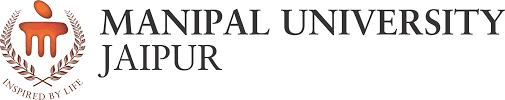 NATIONAL WORKSHOP ONSTATISTICAL AND OPTIMIZATION LEARNING IN MULTIDISCIPLINARY ARENAIN CONJUNCTION WITHNATIONAL STATISTICS DAYJUNE  25th -29th , 2018Registration FormName: ________________________________________________________ Designation: ___________________________________________________ Affiliation:_____________________________________________________Address: ________________________________________________________ ________________________________________________________________ Telephone: ______________________________________________________ E-mail:__________________________________________________________ Accommodation requirement: Yes/No Amount: _________________DD/Ref.  No. ________________Date:_________ Bank: _____________________________________________________________ Date: 	Place:                                                                                                     Signature